Проект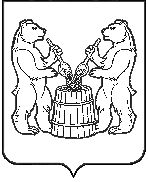 АДМИНИСТРАЦИЯ УСТЬЯНСКОГО МУНИЦИПАЛЬНОГО РАЙОНААРХАНГЕЛЬСКОЙ ОБЛАСТИПОСТАНОВЛЕНИЕр.п. Октябрьскийот  16 марта 2022 года № 469О проведении открытого конкурсаВ соответствии  с Федеральным законом от 13 июля 2015 года№ 220-ФЗ «Об осуществлении регулярных перевозок пассажиров и багажа автомобильным транспортом и городским наземным электрическим транспортом в Российской Федерации», на основании  постановления  муниципального образования «Устьянский муниципальный район» от 25 июля 2016 года № 483 «Об организации Положения по проведению открытого конкурса на право получения свидетельства об осуществлении перевозок по муниципальным маршрутам регулярных перевозок на территории Устьянского муниципального района»,  администрация Устьянского муниципального районаПОСТАНОВЛЯЕТ:1.Провести открытый конкурс на получение свидетельства об осуществлении перевозок по муниципальным маршрутам регулярных перевозок на территории Устьянского муниципального района.2.Утвердить прилагаемую конкурсную документацию. 3.Настоящее постановление вступает в силу со дня его подписания.4.Контроль за выполнением настоящего постановления оставляю за собой.Глава Устьянского муниципального района                                  С.А.Котлов                                       